COMPTE RENDU CAI 19 juin 2023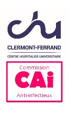 -Présents : Hadrien Mallet (invité), Renaud Guérin, Sylviane Dydymski, Magali Vidal, Frédéric Robin, Claire Chatron, Natacha Mrozek, Olivier Mascle, Florence Gourdon, Louis Olagne, Clémence Richaud, Eugénie Maurin, Lucie Gibold, Hélène Clauson, Marion Couderc, Christine Archambaud, Philippe Poirier, Renaud Guerin, Sylviane Dydymski- Excusés : Virginie Rieu, Olivier Baud, Marc Garnier, Sandra Ayraud, Camille Boissy, Mireille Jouannet, Russell ChabanneGRIPPE  à finaliser pour octobre 2023 (CAI spécifique)Antiviraux :Avis de la Commission de Transparence 24/06/2020 pendant période Covid : Pas de pb sur le préventif qui est toujours remboursé. La question se pose pour le curatif.IDSA recommande utilisation antiviraux en curatif en hopitalisation.Nombreuses études cliniques réalisées avec des impacts sur durée des symptômes et +/- impact sur durée hospitalisation/mortalité mais nécessité de revoir bibliographie plus dans le détail et selon des populations à définir. Ajouter dans le GT : gériatre, urgentiste, pneumologue.A priori, aucun intérêt en ambulatoire.Réfléchir à éventuelles populations pour lesquelles recommandées au CHU de Clermont-fd avec analyse pharmaceutique avant dispensation (sans ordonnance particulière conformément au circuit actuel d’allégement des modalités de demandes auprès de la pharmacie). Oseltamivir : éventuellement voir pour utilisation dans sous populations ?Dans les 48 heures après début de la symptomatologie et jusqu’à 7 joursDureé de 5 jours – max 10 joursZanamivir : utilité pour résistance à oseltamivir ? utilisé dans contexte iléus ?Avis de la commission de Transparence défavorable au remboursement.Ne pas utiliser en bithérapie avec oseltamivirO. Mascle (MIR) : proposition chez patient avec entrée directe réa pour motif de grippe et IOT immédiate et ileus/paralysie gastriqueR Guerin (rea Adulte HE) : pas de place pour cette molécule en réa adulte HE. Renaud peut transmettre de la biblio supplémentaire.Vaccination :Commande de 5500 vaccins VAXIGRIP TETRA (pour rappel : 25 euros EFLUELDA versus 6 euros unité)Reco à partir de 60 ans désormais avec une immunogénicité supérieure ( ?)  à noter notamment pour population entre 60 et 65 ans.EFLUELDA : non comptabilisé pour hiver 2023, à voir selon biblio pour recommandations pour le prescrire en  consultations. A voir pour comptabilisation pour mars 2024 selon critères : Immunodéprimés ? (idem Covid ?)Retours JNi et impact positif de la vaccination antigrippale sur le risque cardio-vasculaire: sensibiliser les équipes soignantes et patients.Bon usage ARTHITE SEPTIQUE  quasi-finaliséPrésentation du BU : à modifier : groupe 1 2 3 des enterobactériesVidéo sous forme de QR Code sur modalités de ponction articulaire : par Marion Courderc?Mise en page à faire par Mélanie puis relecture par Louis Olagne, G Villate.Pour les bons usages : attention, demander d’enlever accès à ancienne page de la CAI car mauvaises versions Redonner lien accès page CAI pour ensemble des participants à la CAI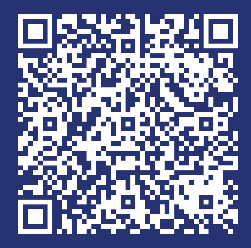 Commission des Anti-infectieux CAI | CHU clermont-ferrand (chu-clermontferrand.fr)Nouvelles recommandations de RENDU DES ANTIBIOGRAMMES Travail de Lucie Gibold sur paramétragesRendu PDFCyberlabExemples d’affichages en cours de créationRendu de carbapeneme sera masqué si sensible aux autres béta-lactamines (hors LCR ?) Travail important du rendu des résultats car risque de mésusage +++ avec les « sensibles à forte posologies ». Les « fortes posologies » correspondant aux posologies usuelles utilisées en hospitalisation et non à de nouvelles posologies.Envoi de doc posologies par Fred  Claire : OKMettre doc sur site CAI et sur IntraQual  MagaliEnvoyer le lien de la CAI quand intégré sur site CAI : Claire  Lucie pour paramétrageCréation de QR Code dans rendu PDF  LucieMise en place en septembreModalités de communication :Présentation CAI régionale 03/07 + enregistrement de la session pour diffusion sur site CAIMettre en place réunion en septembre auprès de référents de chaque service Mettre en place deux réunions en visio pour tout le CHU en septembre : une entre midi et deux et la même en fin de journéeDestination : tous les médecins du CHU tous statutsRetours GRéBA = groupe antifongiques région ARATravail sur bon usage à effectuer à partir des travaux de la région : posologies, modalités administration, pharmacologie, diagnostic.Travail sur retour sur les consommations d’antifongiques.Audit croisé région sur la caspofungine à venirEtude clinique sur Isavuconazole à venir (tox hépatique, cholestase ?)Retour travail en cours sur les VERRROUSThèse pharmacie Hadrien MalletEtat des lieux en cours sur connaissances et modalités pratiques utilisation des verrous par questionnaires auprès de médecins et IDERésultats préliminaires : cf diapoRésultats définitifs pour septembre 2023 puis confrontations aux recommandationsAutres INFORMATIONSEtude descriptive sur dalbavancine pourrait être intéressanteRetours sur JNI lors de session de travail régionale 03/07/2023Prochaines dates  lundi 14h-16hCAI CHU (destinataires = intra CHU)11/0904/1204/0303/06CAI Grippe : 02 octobre  (destinataires = intra CHU)CAI régionales (destinataires = CHU + région)25/0908/0118/0317/06